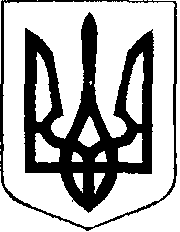 У К Р А Ї Н АЖовківська міська радаЛьвівського району Львівської області12-та чергова сесія VІIІ-го демократичного скликанняРІШЕННЯвід 16.07.2021 року       № 15                               			м.ЖовкваПро затвердження фінансового плану КНП "Жовківська лікарня" Жовківської міської ради на 2022 рікВідповідно до ст. 26 Закону України «Про місцеве самоврядування в Україні», на виконання п.9 Порядку складання, затвердження та контролю виконання фінансового плану Комунального підприємства "Жовківська лікарня" Жовківської міської ради, за IV квартал 2020 року, враховуючи висновок постійної комісії з питань планування соціально-економічного розвитку, бюджету, фінансів, інвестицій, торгівлі, послуг та розвитку підприємництва, Жовківська  міська рада ВИРІШИЛА:1. Затвердити фінансовий план КНП "Жовківська лікарня" Жовківської міської ради на 2022 рік (додається).2. Контроль за виконанням цього рішення покласти на постійну комісію міської ради з питань планування соціально-економічного розвитку, бюджету, фінансів, інвестицій, торгівлі, послуг та розвитку підприємництва (Кожушко М.П.). Міський  голова		   			                 Олег ВОЛЬСЬКИЙ